Trip One:Get on the Midosuji-line at Shin-Osaka and go south.Change to the Chou Line at Honmachi and go east.Get off at the seventh station.Trip Two:Get on the Sennichimae Line at Namba and go east. Change to the Imazatosuji Line at Imazato and go north.Get off at the sixth station.Trip Three:Get on the Tanimachi Line at Tennoji and go north. Change to the Chuo Line at Tanimachi-4-chome and go east. Change to the Nagahori Tsurumiryokuchi Line at Morinomiya and go north. Get off at the seventh stop.Trip Four:Get on the Sakaisuji line at Nipponbashi. Go north. Change to the Tanimachi line at Tenjinbashisuji 6-chome and go east. Change to the Imazatosuji line at Taishibashi-Imaichi and go north. Get off　at the second stop.Trip Five:Get on the Midosuji Line at Kitahanada and go north. Change to the Yotsubashi Line at Daikokucho and go south.Change to the New Tram at Suminoekoen and go south. Get off at the fifth stop.Trip Six:Get on the Sennichimae Line at Namba and go west. Change to the Nagahori Tsurumiryokuchi Line at Nishinagahori and go east. Get off at the eleventh stop. Trip Seven:Get on the Midosuji Line at Tennoji and go north.Change to the Chuo Line at Honmachi and go west.Get off at the third station.Trip Eight:Get on the Midosuji Line at Shinsaibashi and go south. Change to the Tanimachi Line at Tennoji and go south. Get off at the seventh stop.Trip Nine:Get on the Midosuji Line at Umeda and go south.Change to the Sennichimae Line at Namba and go east.Get off at the fifth station.Trip Ten: Get on the Sakaisuji line at Tenjinbashisuji 6-chome and go south.Change to the Sennichimae Line at Nipponbashi and go west. Change to the Yotsubashi line at Namba and go north.Get off at the fourth station.Trip Eleven:Get on the Chuo Line at Azawa and go east.Change to the Nagahori Tsurumiryokuchi Line at Morinomiya and go north.Get off at the sixth station. Trip Twelve:Get on the Tanimachi Line at Taishibashi-Imachi and go south.Change to the Sakaisuji Line at Tenjinbashisuji 6-chome and go south.Get off at the ninth station.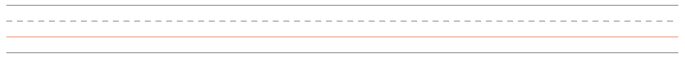 Please write the destination. Trip One: ____________________Trip Two: ____________________Trip Three:  ____________________Trip Four:  ____________________Trip Five: ____________________Trip Six: ____________________Trip Seven: ____________________Trip Eight: ________________Trip Nine: ____________________Trip Ten: ____________________Trip Eleven: ____________________Trip Twelve: ____________________AnswersNagataShimizuKadoma—MinamiZuiko 4-chomePort Town-higashiImafuku-TsururmiBentenchoDetoShin-FukaeNishi-UmedaTsurumi-RyokuchiTengachaya